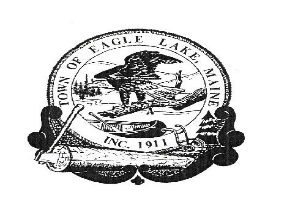 TOWN OF EAGLE LAKEBOARD OF SELECTMEN MEETINGAugust 17, 2022Immediately Following the Special Town Meeting that begins at 6:00 p.m.The Public may participate in this meeting by attending in person at the Eagle Lake Town Office located at 36 Devoe Brook Road or via ZOOM video-conferencing.  Please copy and paste this link:     https://us02web.zoom.us/j/7242918891to your browser if you wish to participate via ZOOM. The meeting ID will be 724 291 8891  If you wish to call in, please use 1 (646) 558 8656 (New York) and be prepared to type in the meeting ID 724 291 8891  when asked to do so.   ****************************************AGENDA  CALL TO ORDER: TIME 5:30 P.M. PUBLIC HEARING FOR A BOTTLE CLUB FOR SMART-SOUCIE AMERICAN LEGION POST 176VOTE ON APPLICATION FOR A BOTTLE CLUB FOR SMART SOUCIE AMERICAN LEGION POST #176DISCUSSION WITH ATV CLUB        5.       TOWN MANAGER’S REPORT         UPDATES              a.     Micro Loan              b.     Pond Brook Estates              c.     Roads                d.     NASWA              e.     Eagle Lake Fire Department           6.          MONTHLY FINANCIALS – July 2022                          Review monthly financials for JulyBank Reconciliations; Including Pond BrookSample Check AuditSign WarrantsMicroloan   7.        PUBLIC COMMENT8.         REVIEW AND ACCEPT MINUTES:            JULY 20, 2022 BOARD OF SELECTMEN’S MEETING      AUGUST 10, 2022 BOARD OF SELECTMEN’S MEETING9.         COMMITMENT UPDATE10.       REVIEW AND CONSIDER WINTERVILLE BMV AGREEMENT AMENDMENT   11.       REVIEW AND CONSIDER BIDS FOR RESETTING CULVERTS12.        REVIEW AND CONSIDER BIDS FOR RESETTING THE SEWER LINE AT THE              RECREATION BUILDING.13.      REVIEW AND CONSIDER BIDS FOR SLY BROOK ROAD CONSTRUCTION14.       MEMORIAL PARK DISCUSSION15        MUNICIPAL BEACH DISCUSSION16        LIGHT AT THE BOAT LANDING        17.        OTHER BUSINESS:               18.        EXECUTIVE SESSION 1 M.R.S.A. 405 § (6) (A)                     PERSONNEL MATTERS        19.       ADJOURN